
	Руководствуясь постановлением Кабинета Министров Чувашской Республики от 03.10.2019 года № 399 «О повышении  оплаты труда работников государственных учреждений Чувашской Республики», постановлением администрации Канашского района Чувашской Республики  от 07.10.2019 года № 493 «О повышении оплаты труда работников муниципальных учреждений Канашского района Чувашской Республики», Администрация Канашского района Чувашской Республики постановляет:    	1. Внести в Положение об оплате труда работников муниципальной бюджетной организации дополнительного образования «Детско – юношеская спортивная школа имени Г.Н. Смирнова» Канашского района Чувашской Республики, утвержденное постановлением администрации Канашского района Чувашской Республики  от 19.11.2018 г. №758  следующие изменения:1.1. в пункте 1.14 слова «Администрация Канашского района Чувашской Республики, осуществляющий функции и полномочия учредителя Учреждения (далее - учредитель),» заменить словами "Орган местного самоуправления";1.2.  дополнить пункт 1.16 следующего содержания:«1.16. Расчетный среднемесячный уровень заработной платы работников учреждения не может превышать расчетный среднемесячный уровень оплаты труда муниципальных служащих Канашского района Чувашской Республики, работников, замещающих должности, не являющиеся должностями муниципальной службы Канашского района Чувашской Республики, и работников, осуществляющих профессиональную деятельность по профессиям рабочих, в органах местного самоуправления Канашского района Чувашской Республики, осуществляющих функции и полномочия учредителя учреждений (далее соответственно – муниципальные служащие и работники органа местного самоуправления, орган местного самоуправления).Указанное в абзаце первом настоящего пункта условие применяется в отношении учреждений, осуществляющих исполнение муниципальных функций, наделенных в случаях, предусмотренных федеральными законами, полномочиями по осуществлению муниципальных функций, возложенных на органы местного самоуправления,  а также обеспечивающих деятельность органов местного самоуправления,  (административно-хозяйственное, информационно-техническое и кадровое обеспечение, делопроизводство, бухгалтерский учет и отчетность).В целях настоящего Положения расчетный среднемесячный уровень оплаты труда муниципальных служащих и работников органа местного самоуправления определяется путем деления установленного объема бюджетных ассигнований на оплату труда муниципальных служащих и работников органа местного самоуправления на установленную численность муниципальных служащих и работников органа местного самоуправления и деления полученного результата на 12 (количество месяцев в году) и доводится органом местного самоуправления до руководителей учреждений, указанных в абзаце втором настоящего пункта, ежегодно не позднее 31 декабря.Расчетный среднемесячный уровень заработной платы работников учреждения, указанного в абзаце втором настоящего пункта, определяется путем деления установленного объема бюджетных ассигнований на оплату труда работников учреждения на численность работников учреждения в соответствии с утвержденным штатным расписанием и деления полученного результата на 12 (количество месяцев в году).»;1.3.  раздела II изложить в следующей редакции:«II. Порядок и условия оплаты труда работников2.1. Система оплаты труда работников учреждений включает в себя должностные оклады (ставки), повышающие коэффициенты к должностным окладам (ставкам), выплаты компенсационного и стимулирующего характера.Размеры должностных окладов (ставок) работников учреждения устанавливаются в соответствии с пунктом 1.16 настоящего Положения руководителем учреждения на основе требований к профессиональной подготовке и уровню квалификации, которые необходимы для осуществления соответствующей профессиональной деятельности (профессиональных квалификационных групп), с учетом сложности и объема выполняемой работы.2.2.  Минимальные размеры должностных окладов (ставок) работников устанавливаются:по профессиональным квалификационным группам должностей работников физической культуры и спорта на основе отнесения занимаемых ими должностей к профессиональным квалификационным группам, утвержденным приказом Министерства здравоохранения и социального развития Российской Федерации от 27 февраля 2012г. № 165н «Об утверждении профессиональных квалификационных групп должностей работников физической культуры и спорта» (зарегистрирован в Министерстве юстиции Российской Федерации 21 марта 2012 г., регистрационный № 23559) (табл. 1);по профессиональным квалификационным группам должностей работников образования на основе отнесения занимаемых ими должностей к профессиональным квалификационным группам, утвержденным приказом Министерства здравоохранения и социального развития Российской Федерации от 5 мая 2008г. № 216н «Об утверждении профессиональных квалификационных групп должностей работников образования» (зарегистрирован в Министерстве юстиции Российской Федерации 22 мая 2008 г., регистрационный № 11731), в соответствии с Примерным положением об оплате труда работников государственных учреждений Чувашской Республики, занятых в сфере образования и науки, утвержденным постановлением Кабинета Министров Чувашской Республики от 13 сентября 2013г. № 377; по профессиональным квалификационным группам общеотраслевых должностей руководителей, специалистов и служащих, а также общеотраслевых профессий рабочих, на основе отнесения занимаемых ими должностей к профессиональным квалификационным группам, утвержденным приказами Министерства здравоохранения и социального развития Российской Федерации от 29 мая 2008г. № 247н «Об утверждении профессиональных квалификационных групп общеотраслевых должностей руководителей, специалистов и служащих» (зарегистрирован в Министерстве юстиции Российской Федерации 18 июня 2008 г., регистрационный № 11858) и от 29 мая 2008г. № 248н «Об утверждении профессиональных квалификационных групп общеотраслевых профессий рабочих» (зарегистрирован в Министерстве юстиции Российской Федерации 23 июня 2008 г., регистрационный № 11861) (табл. 2 и 3).Таблица 1Профессиональные квалификационные группыдолжностей работников физической культуры и спортаТаблица 2Профессиональные квалификационные группыобщеотраслевых должностей руководителей, специалистов и служащих Таблица 3Профессиональные квалификационные группыобщеотраслевых профессий рабочих2.3. Должностные оклады заместителей руководителей структурных подразделений устанавливаются на 5–10 процентов ниже оклада  руководителя.2.4. К размерам должностных окладов (ставок) предусматривается установление следующих повышающих коэффициентов:коэффициент за квалификационную категорию;коэффициент за почетное звание;коэффициент за спортивное звание и (или) спортивный разряд (для спортсменов, спортсменов-инструкторов).Размер выплат по повышающему коэффициенту определяется путем умножения размера должностного оклада (ставки) работника Учреждения на повышающий коэффициент.Размеры и иные условия применения повышающих коэффициентов к размерам должностных окладов (ставок) приведены в пунктах 2.5, 2.6 и 2.6.1. настоящего Положения.2.5. Повышающий коэффициент за квалификационную категорию устанавливается на основании документов, подтверждающих присвоение квалификационной категории (табл. 4).Таблица 4Размеры повышающих коэффициентов за квалификационную категорию   К работникам, замещающим должность тренера, применяется повышающий коэффициент за квалификационную категорию, установленный по должности тренера-преподавателя, до проведения аттестации по должности тренера2.6. Повышающий коэффициент за почетное звание устанавливается на основании подтверждающих документов по одному из имеющихся оснований, имеющему большее значение (табл. 5).Таблица 5Размеры повышающих коэффициентов за почетное звание	2.6.1. Повышающий коэффициент за спортивное звание и (или) спортивный разряд (для спортсменов, спортсменов-инструкторов) устанавливается на основании подтверждающих документов по одному из имеющихся оснований, имеющему большее значение (таб. 6). Таблица 6 Размеры повышающих коэффициентов за спортивное звание и (или) спортивный разряд (для спортсменов, спортсменов-инструкторов)	2.7. Применение повышающих коэффициентов к должностным окладам (ставкам) не образует новый должностной оклад (ставку) и не учитывается при начислении стимулирующих и компенсационных выплат. Установленные повышающие коэффициенты при применении между собой складываются.	Размеры повышающих коэффициентов к должностным окладам (ставкам) по профессиональным квалификационным группам для соответствующих квалификационных уровней устанавливаются в соответствии с пунктом 1.16 настоящего Положения руководителем учреждения.;	1.4. в пункте 3.2 раздела III слово "осуществляются" заменить словами "устанавливаются в соответствии с пунктом 1.16 настоящего Положения";	1.5. пункт 4.1 раздела IV после слова "устанавливаются" дополнить словами "в соответствии с пунктом 1.16  настоящего Положения";1.6. раздел IV дополнить пунктом 4.2.1 следующего содержания:"4.2.1. Работникам учреждения, занятым на работах с вредными и (или) опасными условиями труда, устанавливается выплата по результатам специальной оценки условий труда в размере не менее 4 процентов должностного оклада (ставки).";1.7. раздел V изложить в следующей редакции:	«V. Оплата труда тренерского состава	5.1. Для расчета заработной платы тренерскому составу руководители учреждения ежегодно на начало календарного (учебного) года  или  спортивного сезона утверждают тарификационные списки согласно приложению № 1 к настоящему Положению. 	5.2. Тренерский состав, не имеющий специальной подготовки или стажа работы, установленных квалификационными требованиями, но обладающий достаточным практическим опытом и выполняющий качественно и в полном объеме возложенные на него должностные обязанности, по рекомендации аттестационной комиссии учреждения назначается руководителем учреждения на соответствующие должности так же, как и тренерский состав, имеющий специальную подготовку и стаж работы. 	5.3. В рабочее время тренерского состава, осуществляющего спортивную подготовку, включаются тренерская работа, индивидуальная работа со спортсменами, научная, творческая и исследовательская работа, а также другая работа, предусмотренная трудовыми (должностными) обязанностями и (или) индивидуальным планом, - методическая, подготовительная, организационная, диагностическая, работа по ведению мониторинга, работа, предусмотренная планами спортивных и иных мероприятий, проводимых со спортсменами, участие в работе коллегиальных органов управления учреждением.	5.4. Оплата труда тренерского состава включает в себя должностные оклады (ставки) с учетом «подушевой» оплаты труда по этапам подготовки (Оэ), повышающие коэффициенты к должностным окладам (ставкам), выплаты компенсационного и стимулирующего характера. 	При «подушевой» оплате труда по этапам подготовки:Нормативы оплаты труда  тренерского состава в процентном отношении от должностного оклада (ставки) за подготовку одного занимающегося  по этапам подготовки и максимальный объем тренировочной нагрузки (часов в неделю) по этапам подготовки установлены в табл. 7 настоящего Положения.Таблица 7Нормативы оплаты труда тренерского состава в процентном отношении за подготовку одного занимающегося и максимальный объем тренировочной нагрузки (часов в неделю) по этапам подготовкиПримечания.1. Норматив оплаты труда тренерского состава в процентном отношении за подготовку одного занимающегося, работающего преимущественно со спортивно-оздоровительными группами и группами  начальной подготовки, рекомендуется повышать ежегодно на 0,5 процента, но не более чем на 4,5 процента.2. Виды спорта распределяются по группам в следующем порядке:а) к первой группе видов спорта относятся базовые виды спорта, перечень которых утверждается Министерством спорта Российской  Федерации, и приоритетные виды спорта в Чувашской Республике (плавание, бокс, дзюдо, самбо, фристайл, биатлон, велоспорт-маунтинбайк, вольная борьба, легкая атлетика, спортивная гимнастика, стрельба из лука,  тяжелая атлетика);б) ко второй группе видов спорта относятся Олимпийские, Паралимпийские, Сурдлимпийские виды спорта (дисциплины), кроме  игровых видов спорта; в) к третьей группе видов спорта относятся игровые виды спорта и виды спорта, не вошедшие в первую и вторую группу видов спорта.3. В отдельных видах спорта, кроме основного тренера, могут привлекаться тренеры по смежным видам спорта (акробатике, хореографии, стрелковой подготовке и др.). Оплата их труда не должна суммарно превышать половины от размера норматива оплаты труда, предусмотренного для основного тренера. 4. При «подушевой» оплате труда норматив оплаты труда устанавливается по фактически подтвержденному спортсменом в течение календарного года спортивному разряду. 5. Зачисление на определенный этап спортивной подготовки, перевод в группу следующего этапа спортивной подготовки производятся по приказу руководителя учреждения на основании решения тренерского совета с учетом стажа занятий, выполнения контрольно-переводных нормативов и выполнения требований и норм Единой всероссийской спортивной классификации (для соответствующих этапов подготовки). На спортивно-оздоровительный этап и этап начальной подготовки рекомендуется зачислять лиц, желающих заниматься спортом и не имеющих медицинских противопоказаний. На тренировочный этап (этап спортивной специализации) рекомендуется зачислять спортсменов, прошедших необходимую подготовку не менее одного года, при выполнении ими контрольно-переводных нормативов. На этап  совершенствования спортивного мастерства рекомендуется зачислять спортсменов, выполнивших (подтвердивших) спортивный разряд кандидата в мастера спорта, по командным игровым видам спорта – первый юношеский спортивный разряд. Перевод по годам обучения осуществляется при условии положительной динамики прироста  спортивных показателей. На этап высшего спортивного мастерства рекомендуется зачислять спортсменов, имеющих звания мастера спорта России и мастера спорта России международного класса и стабильную динамику спортивных результатов, по командным игровым видам спорта – спортивный разряд кандидата в мастера спорта.При объединении в одну группу спортсменов разных по возрасту и спортивной подготовленности разница в уровнях их спортивного мастерства не должна превышать двух спортивных разрядов и (или) спортивных званий, их количественный состав определяется по группе, имеющей меньший показатель.6. Минимальная наполняемость групп по этапам спортивной Подготовки устанавливается федеральными стандартами спортивной подготовки.7. В командных игровых видах спорта максимальная наполняемость группы определяется на основании правил проведения спортивных соревнований;5.5. Тренерскому составу устанавливаются следующие виды выплат стимулирующего характера (в процентах от должностного оклада (ставки):выплаты за интенсивность и высокие результаты работы;выплаты за качество выполняемых работ;выплаты за стаж непрерывной работы, выслугу лет;премиальные выплаты по итогам работы.5.6. Выплаты за интенсивность и высокие результаты работы производятся за: выполнение программ спортивной подготовки (доля спортсменов, успешно сдавших контрольно-переводные нормативы, не менее 80 процентов от числа занимающихся) – размер выплаты – 30 процентов от должностного оклада (ставки);работу с инвалидами и лицами с ограниченными возможностями здоровья – рекомендуемый размер выплаты – 20 процентов от должностного оклада (ставки);работу в учреждениях, имеющих в соответствии с законодательством Российской Федерации право использовать в своих наименованиях слово «олимпийский» или образование на его основе слова и словосочетания – рекомендуемый размер выплаты 15 % от должностного оклада (ставки); подготовку спортсменов высокого класса в соответствии с критериями, указанными в табл. 8 настоящего Положения.	Таблица 8Критерии оценки работы тренерского составаза подготовку спортсменов высокого класса по итогам выступления на спортивных соревнованияхУстанавливается только для тренерского состава в спортивных школах олимпийского резерва и спортивных школах, училищах олимпийского резерва, детско-юношеских спортивно-адаптивных школах при условии присвоения спортсменам спортивных разрядов не ниже уровня кандидата в мастера спорта – для взрослых; первого спортивного разряда – для молодежи, юниоров; второго спортивного разряда – для юношей, а также при участии в виде (дисциплине) не менее 8 спортсменов (в игровых видах – 10 команд.Примечания. Размер выплаты за интенсивность и высокие результаты работы тренерскому составу за подготовку спортсмена высокого класса устанавливается по наивысшему рекомендуемому размеру выплаты и действует с момента показанного спортсменом результата в течение одного года, а по международным соревнованиям – до проведения следующих международных соревнований данного уровня. По видам спорта (дисциплинам), включенным во Всероссийский реестр видов спорта, но не включенным в программу Олимпийских игр, Паралимпийских игр, Сурдлимпийских игр, выплаты за интенсивность и высокие результаты работы устанавливаются на 30 процентов ниже размера, установленного для видов спорта (дисциплин), включенных в программу Олимпийских игр, Паралимпийских игр, Сурдлимпийских игр.По игровым командным видам спорта рекомендуемый размер выплаты за интенсивность и высокие результаты работы устанавливается в трехкратном размере.5.7. Выплаты за качество выполняемых работ производятся за качество выполняемых работ в соответствии с критериями, указанными в табл. 9 настоящего Положения.Таблица 9Критерии оценки работы тренерского составаза качество выполняемых работ5.8. Выплаты за стаж непрерывной работы, выслугу лет устанавливаются в зависимости от общего количества лет, проработанных в Учреждении:при стаже работы от 2 до 5 лет – 20 процентов;при стаже работы от 5 до 10 лет – 25 процентов;при стаже работы от 10 до 20 лет – 30 процентов;при стаже работы от 20 лет и более – 35 процентов.Тренерам, являющимся молодыми специалистами в возрасте до 35 лет, осуществляющим спортивную подготовку на этапе начальной подготовки, тренировочном этапе (этапе спортивной специализации), при первичном трудоустройстве по профильной специальности на основе место работы с нагрузкой не менее чем на одну ставку в учреждение, осуществляющее спортивную подготовку, в течение первых 4 лет рекомендуется устанавливать выплату в размере до 50 процентов от должностного оклада (ставки).5.9. Премиальные выплаты по итогам работы осуществляются на основании положения о премировании, утвержденного локальным нормативным актом учреждения. Размер премиальной выплаты по итогам работы может определяться как в процентах к должностному окладу (ставке), так и в абсолютном размере. При этом максимальный размер премиальной выплаты по итогам работы составляет не более 3 должностных окладов (ставок) в год.Премиальные выплаты по итогам работы осуществляются за счет и в пределах экономии средств, предусмотренных на оплату труда в учреждении на текущий год.5.10. Расчет стимулирующих выплат тренерского состава производится в соответствии с расшифровкой к тарификационному списку стимулирующих выплат согласно приложению №2 к настоящему Положению.5.11.В случаях изменения квалификационной категории, присвоения почетного звания, подготовки спортсменов высокого класса оплата труда тренерскому составу осуществляется с учетом произошедших изменений на основании приказа руководителя учреждения:при увеличении стажа работы – со дня достижения соответствующего стажа, если документы находятся в учреждении, или со дня представления в учреждение документа о стаже, дающего право на повышение оплаты труда;при присвоении почетного звания –  со дня представления в учреждение соответствующего документа;при присвоении квалификационной категории – с даты вынесения решения аттестационной комиссией о присвоении соответствующей квалификационной категории;за подготовку спортсменов высокого класса – с 1 числа месяца, следующего за месяцем, в котором спортсмен показал результат, соответственно сдвигается срок изменения размера оплаты труда и сохраняется до проведения следующих официальных международных соревнований данного уровня (например, до следующих Олимпийских игр или чемпионата мира), по всем остальным спортивным мероприятиям и установленным рекордам – в течение одного календарного года.Если в период действия установленного размера оплаты труда тренерского состава спортсмен улучшил спортивный результат, рекомендуется размер стимулирующих выплат соответственно увеличить и установить новое исчисление срока его действия со дня представления в учреждение соответствующего документа.1.8. в разделе VI в абзаце втором пункта 6.2 слово "учредителя" заменить словами "органа местного самоуправления";1.9. в разделе VI в абзаце первом пункта 6.3 слово "учредителем" заменить словами "органом местного самоуправления";1.10. в пункте 6.8. слово "учредителя" заменить словами "органа местного самоуправления";2. Финансирование расходов, связанных с реализацией настоящего постановления  осуществляется в пределах объемов лимитов бюджетных обязательств бюджета Канашского района Чувашской Республики.3. Контроль за исполнением настоящего постановления возложить на директора муниципальной бюджетной организации дополнительного образования «Детско-юношеская спортивная школа имени Г.Н. Смирнова» Канашского района Чувашской Республики, занятых в сфере физической культуры и спорта.4. Настоящее постановление вступает в силу после его официального опубликования и распространяется на правоотношения, возникшие с 1 октября 2019 года.  Врио главы  администрации района                                                                    С.Н. МихайловЧĂВАШ РЕСПУБЛИКИН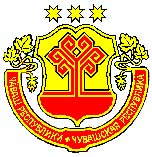 КАНАШ РАЙОНĚНАДМИНИСТРАЦИЙĚЙЫШĂНУ27.11.2019  592 №Канаш хулиАДМИНИСТРАЦИЯКАНАШСКОГО РАЙОНАЧУВАШСКОЙ РЕСПУБЛИКИПОСТАНОВЛЕНИЕ27.11.2019  № 592город КанашО внесении изменений в Положение об оплате труда работников муниципальной бюджетной организации дополнительного образования «Детско – юношеская спортивная школа имени Г.Н. Смирнова» Канашского района Чувашской Республики Профессиональные квалификационные группы должностейКвалификационные уровниМинимальный размер должностного оклада (ставки), рублей123Профессиональная квалификационная группа должностей первого уровня 1 квалификационный уровень2 квалификационный уровень31943485Профессиональная квалификационная группа должностей второго уровня1 квалификационный уровень2 квалификационный уровень 3 квалификационный уровень418450935209Профессиональная квалификационная группа должностей третьего уровня1 квалификационный уровень2 квалификационный уровень 55505717Профессиональная квалификационная группа должностей четвертого уровня6153Профессиональные квалификационные группы должностейКвалификационные уровниМинимальный размер должностного оклада (ставки), рублей123Профессиональная квалификационная группа должностей служащих первого уровня 1 квалификационный уровень 4130Профессиональная квалификационная группа должностей служащих второго уровня1 квалификационный уровень2 квалификационный уровень3 квалификационный уровень4 квалификационный уровень5 квалификационный уровень50935093509350935603Профессиональная квалификационная группа должностей служащих третьего уровня1 квалификационный уровень2 квалификационный уровень3 квалификационный уровень4 квалификационный уровень5 квалификационный уровень45995059555066656813Профессиональные квалификационные группы Квалификационные уровниКвалификационные разряды в соответствии с Единым тарифно-квалификационным справочником работ и профессий рабочих, выпуск I, раздел «Профессии рабочих, общие для всех отраслей народного хозяйства»Размер должностного оклада (ставки), рублей1234Профессиональная квалификационная группа профессий рабочих первого уровня 1 квалификационный уровень 2 квалификационный уровень 1 квалификационный разряд 2 квалификационный разряд 3 квалификационный разряд 3168348538284213Профессиональная квалификационная группа профессий рабочих второго уровня 1 квалификационный уровень 2 квалификационный уровень3 квалификационный уровень4 квалификационный разряд 5 квалификационный разряд 6 квалификационный разряд 7 квалификационный разряд 8 квалификационный разряд 44054680495652315550Квалификационная категорияКоэффициентыВысшая0,8Первая0,5Вторая0,3Почетное званиеКоэффициентыЗаслуженный тренер СССРЗаслуженный тренер РоссииЗаслуженный работник физической культуры Российской ФедерацииЗаслуженный мастер спорта России 0,50,50,50,5Заслуженный тренер Чувашской РеспубликиЗаслуженный работник физической культуры и спорта Чувашской Республики0,30,3Спортивное звание / спортивный разрядКоэффициентыМастер спорта России международного класса2,0Мастер спорта России, гроссмейстер России1,5Кандидат в мастера спорта1,0О    Оэ =количество занимающихся (чел.)×норматив оплаты труда в процентном отношении от должностного оклада (ставки) за подготовку одного занимающегося по этапам подготовки.Этапы 
подготовкиГоды спортивной подготовки Максимальная наполняемость групп (чел.)Максимальный объем тренировочной нагрузки (час/нед.)Нормативы оплаты труда тренерского состава в процентном отношении от должностного оклада (ставки) за подготовку одного занимающегося Нормативы оплаты труда тренерского состава в процентном отношении от должностного оклада (ставки) за подготовку одного занимающегося Нормативы оплаты труда тренерского состава в процентном отношении от должностного оклада (ставки) за подготовку одного занимающегося Этапы 
подготовкиГоды спортивной подготовки Максимальная наполняемость групп (чел.)Максимальный объем тренировочной нагрузки (час/нед.)группы видов спорта*группы видов спорта*группы видов спорта*Этапы 
подготовкиГоды спортивной подготовки Максимальная наполняемость групп (чел.)Максимальный объем тренировочной нагрузки (час/нед.)IIIIII1234567Спортивнооздоровительный этапвесь период    12–30      до 6   2,222,222,2Этап начальной подготовкидо одного года         30в соответствии с требованиями федеральных стандартов спортивной подготовки   3   2,8   2,8Этап начальной подготовкисвыше одного года 24в соответствии с требованиями федеральных стандартов спортивной подготовки   4   3,6  3,6в соответствии с требованиями федеральных стандартов спортивной подготовкиТренировочный этап (этап спортивной специализации)до двух лет20в соответствии с требованиями федеральных стандартов спортивной подготовки    8     6    5Тренировочный этап (этап спортивной специализации)свыше двух лет 16в соответствии с требованиями федеральных стандартов спортивной подготовки   14    12  10в соответствии с требованиями федеральных стандартов спортивной подготовкиЭтап совершенствования спортивного мастерствадо года10в соответствии с требованиями федеральных стандартов спортивной подготовки    20    17  10Этап совершенствования спортивного мастерствасвыше года8в соответствии с требованиями федеральных стандартов спортивной подготовки    28    23  14в соответствии с требованиями федеральных стандартов спортивной подготовкиЭтап высшего спортивного мастерствавесь период8в соответствии с требованиями федеральных стандартов спортивной подготовки    40    35  20№П№/ппКритерии оценки работы тренерского составаза подготовку спортсменов высокого классапо итогам выступления на спортивных соревнованияхКритерии оценки работы тренерского составаза подготовку спортсменов высокого классапо итогам выступления на спортивных соревнованияхРазмер выплаты впроцентах от должностного оклада (ставки)1.1.Олимпийские игры, Сурдлимпийские игры, Паралимпийские игры1–3 места2001.2.Олимпийские игры, Сурдлимпийские игры, Паралимпийские игры4–6 места1201.3.Олимпийские игры, Сурдлимпийские игры, Паралимпийские игрыучастие1001.4.Чемпионат мира1–3 места1501.5.Чемпионат мираучастие801.6.Чемпионат Европы, Кубок мира (финал), Всемирная универсиада, Кубок Европы (финал)1–3 места1201.7.Чемпионат Европы, Кубок мира (финал), Всемирная универсиада, Кубок Европы (финал)участие601.8.Официальные международные соревнования среди юношей, юниоров, молодежи в составе сборных команд России1–3 места6011.9.Официальные международные соревнования среди юношей, юниоров, молодежи в составе сборных команд Россииучастие301.10.Чемпионат России1–3 места80Чемпионат России4–6 места401.11.Кубок России (финал)1–3 места501.12.Спартакиада России1–3 места501.13.Первенство России, Спартакиада учащихся России (финал)1–3 места301.14.Чемпионат Приволжского федерального округа1–3 места301.15.Первенство Приволжского федерального округа1–3 места201.16.Чемпионат Чувашской Республики*1–3 места101.17.Первенство Чувашской Республики*1–3 места5За подготовку спортсменов, установивших рекордЗа подготовку спортсменов, установивших рекордЗа подготовку спортсменов, установивших рекордЗа подготовку спортсменов, установивших рекорд1.18.Рекорд мираРекорд мира1001.19.Рекорд ЕвропыРекорд Европы801.20.Рекорд РоссииРекорд России601.21.Рекорд Чувашской РеспубликиРекорд Чувашской Республики5№П№ пКритерии оценки работы тренерского состава за качество выполняемых работРазмер выплаты в процентах от должностного оклада (ставки)1231. Критерии оценки работы тренерского составадетско-юношеских спортивных школ1. Критерии оценки работы тренерского составадетско-юношеских спортивных школ1. Критерии оценки работы тренерского составадетско-юношеских спортивных школна этапе начальной подготовки1.1.Стабильность состава занимающихся, регулярность посещения ими тренировочных занятий (не менее 
70 процентов от числа занимающихся в группе) 101.2.Динамика прироста индивидуальных показателей физической и специальной подготовленности занимающихся (не менее 80 процентов от числа занимающихся в группе)101.3.Подготовка спортсменов массовых разрядов (не менее 60 процентов от числа занимающихся в группе)101.4.Переход спортсмена на более высокий этап спортивной подготовки (за каждого спортсмена)0,5на тренировочном этапе (этапе спортивной специализации)1.5.Стабильность состава занимающихся, регулярность посещения ими тренировочных занятий (не менее 
80 процентов от числа занимающихся в группе)101.6.Динамика роста уровня специальной физической и технико-тактической подготовленности занимающихся в группе в соответствии с индивидуальными особенностями (не менее 80 процентов от числа занимающихся в группе)101.7.Результаты участия в спортивных соревнованиях (улучшение спортивных результатов не менее чем у 
80 процентов от числа занимающихся в группе в сравнении с предыдущим периодом)201.8.Зачисление спортсменов в училища олимпийского резерва (за каждого спортсмена)201.9.Включение спортсменов в составы спортивных сборных команд Чувашской Республики (за каждого спортсмена)51.10.Включение спортсменов в составы спортивных сборных команд Российской Федерации (за каждого спортсмена)50 1.11.Переход спортсмена на более высокий этап спортивной подготовки (за каждого спортсмена)1на этапе совершенствования спортивного мастерства1.12.Выполнение спортсменами индивидуальных планов подготовки (не менее 80 процентов принятых обязательств)101.13.Динамика спортивных достижений, результаты выступлений в официальных региональных, всероссийских и международных соревнованиях (в сравнении с предыдущим периодом у 80 процентов от числа зачисленных на этап подготовки)201.14.Включение спортсменов в составы спортивных сборных команд Чувашской Республики (наличие)201.15.Включение спортсменов в составы спортивных сборных команд Российской Федерации (за каждого спортсмена)50 1.16.Переход спортсмена на более высокий этап спортивной подготовки (за каждого спортсмена)2